ESCOLA CEI TIA ROSE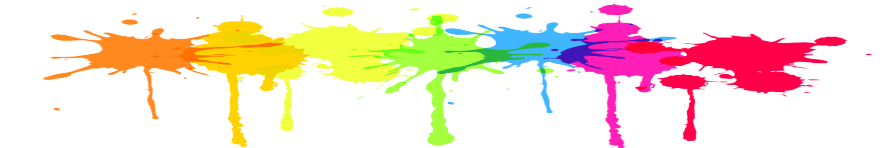 ATIVIDADES REMOTAS/ NÃO PRESENCIAISPROFESSORA : ADRIELLE FRANÇADISCIPLINA: ARTESTURMA : PRÉ I VESPERTINOPROFESSORA DA TURMA: LUCENIRQUINTA-FEIRA 06/08: ASSISTIR O VÍDEO NO YOUTUBE “O PATINHO COLORIDO, BENTO E TO TÓ” E PINTAR OS PATINHOS DE ACORDO COM A MÚSICA: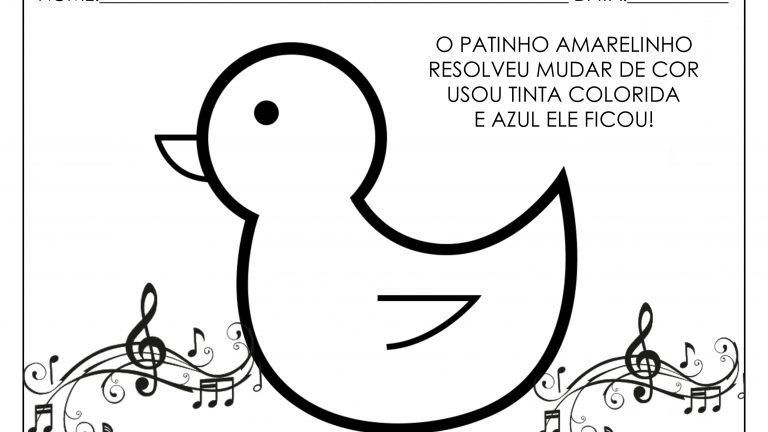 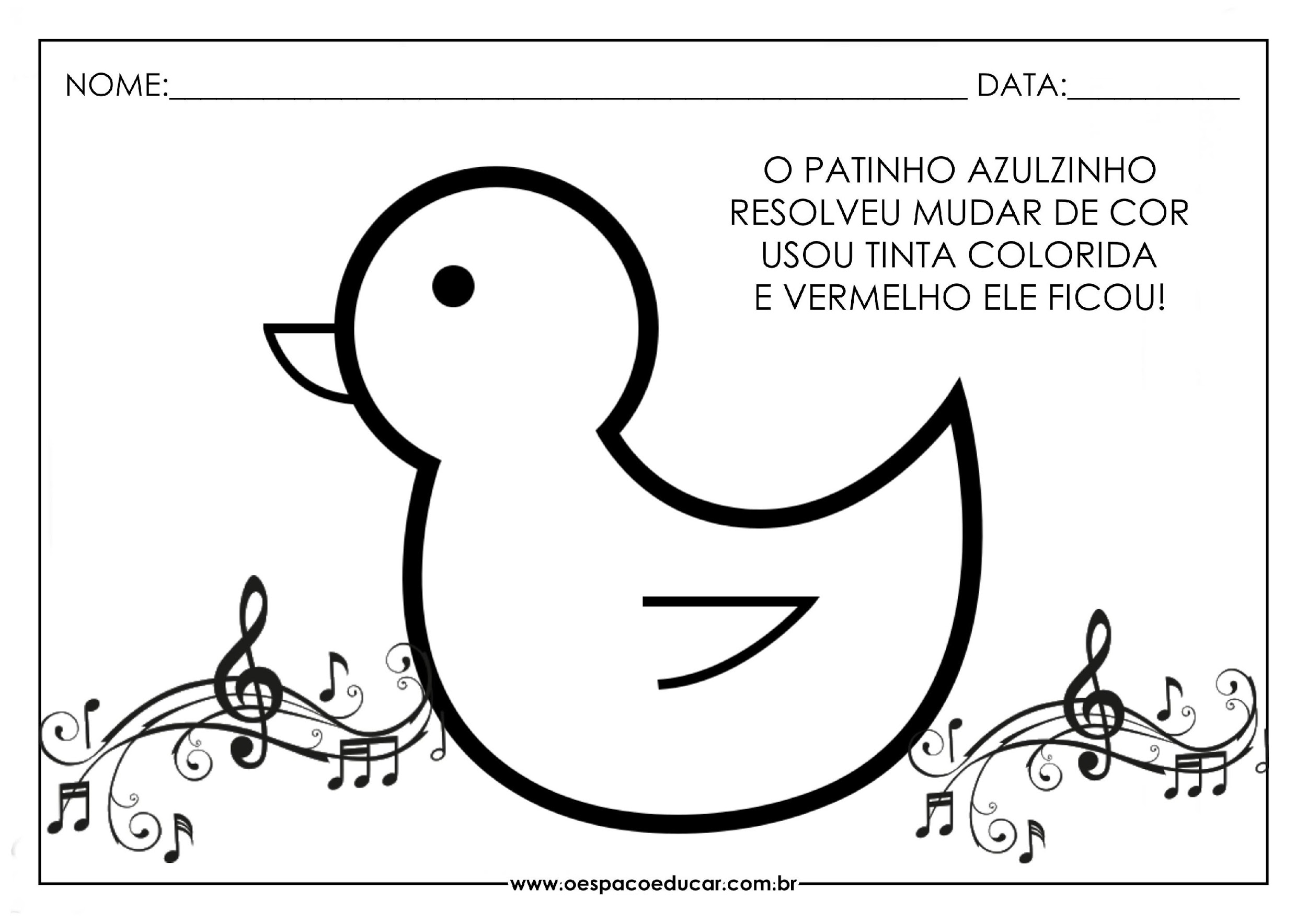 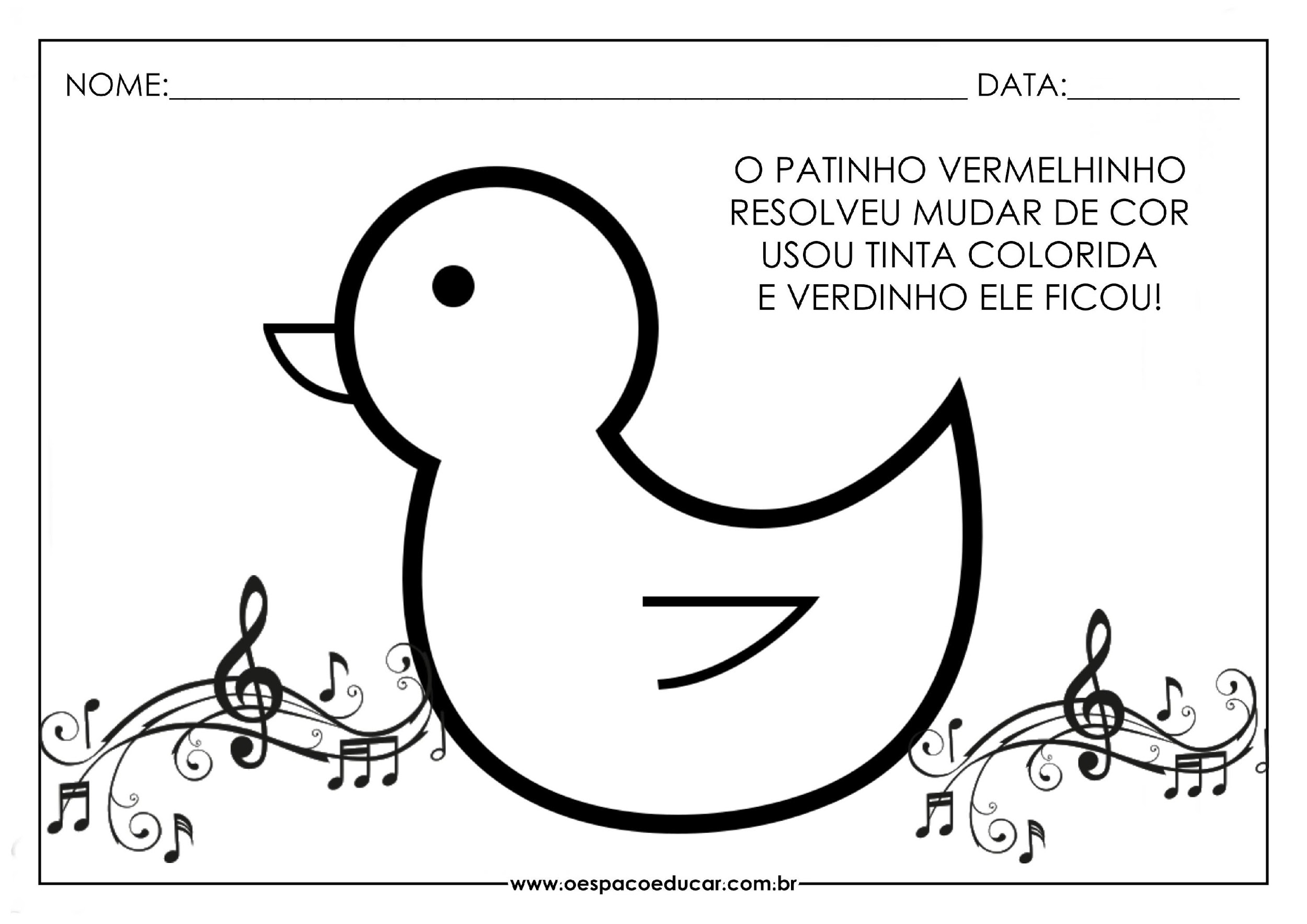 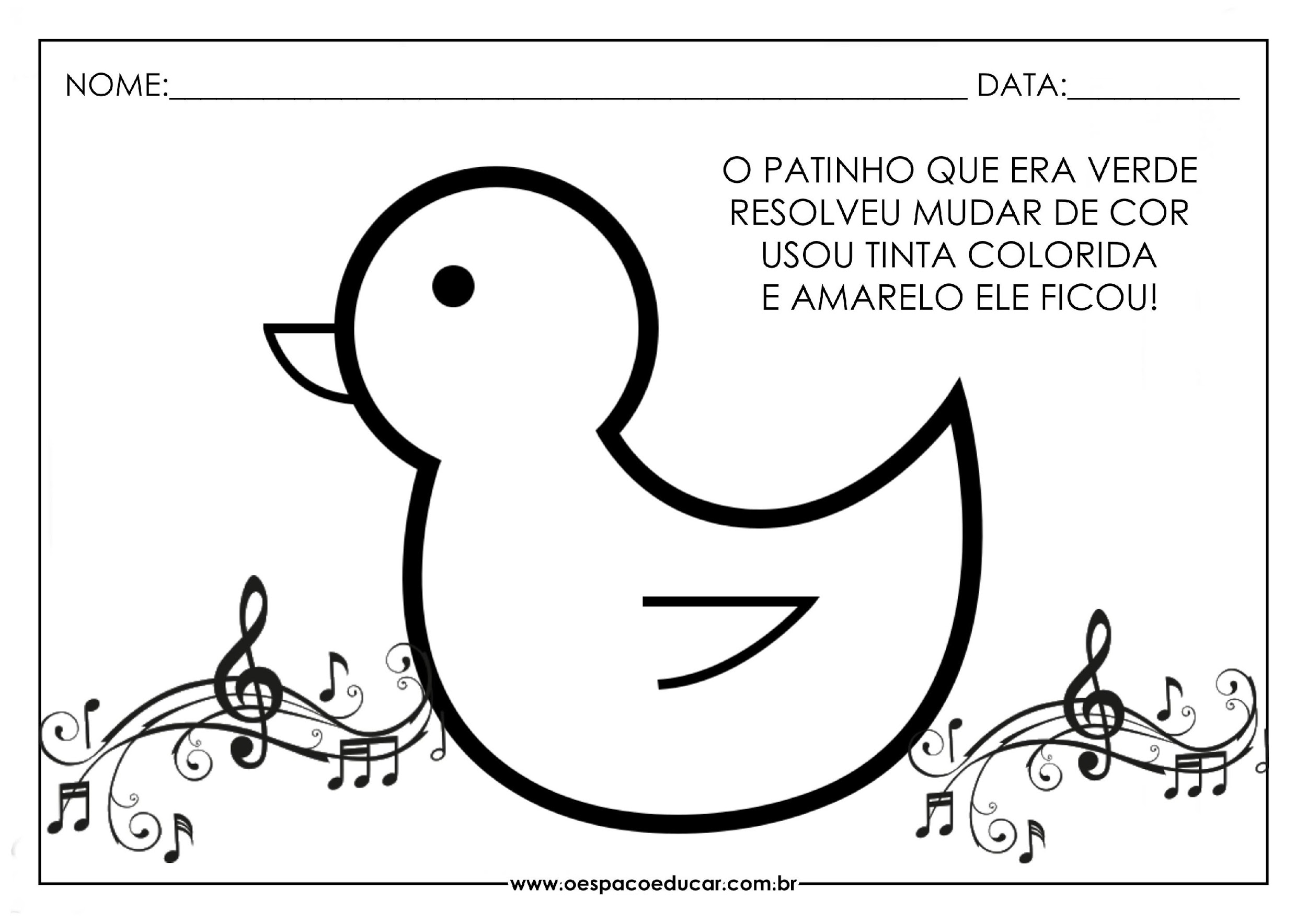 